МБОУ «Победненская основная общеобразовательная школа»Утверждаю:Директор школы_____Л.Л.МеркуловаПриказ №67 от 17.09.20 г.                                     ПланРаботы комиссии родительского контроляза организациейгорячегопитания в MБOУПООШ на2020/2021учебныйгодОрганизационно-аналитическаяработа,информационноеобеспечение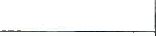 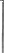 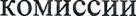 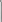 СентябрьЕжедневноЕжедневноЕжедневноЕжедневно1развнеделюЕжедневноПровестикомиссионнуюпроверкуготовностипомещения (буфет-раздаточная) для приёма пищи кновомуучебномугоду.проверкаработоспособностисуществующегооборудования.Контрользапроведениеммероприятийпоподготовкепомещений(уборка)идокументациипищеблокакоказаниюуслуги.Контрольизаполнение:Журналабракеражапищевыхпродуктовипродовольственногосырья.Журналабракеражаготовойкулинарнойпродукции.Журналаздоровья.Журнала	учета	температурного	режимахолодильногооборудованияПроверка	соблюдения	графика	работы	буфета-раздаточнойКонтролькачестваибезопасности	поступающихпродуктовиготовыхблюд.Проверка	сопроводительной	документации	напищевыепродуктыиготовыхблюдКонтроль за отбором и хранением суточной пробы вполномобъемесогласноежедневномуменювсоответствииссанитарно-эпидемиологическимитребованиямиПроверка	целевого	использования	продуктовпитаниявсоответствииспредварительныезаказомКонтроль рациона питания обучающихся.Пpoвepкa	соответствия	предварительного	заказа примерному меню.Ответственныесотрудникизаорганизациюпитания, членыкомиссииОтветственныесотрудникизаорганизациюпитания, членыкомиссииОтветственные сотрудники за организацию питания, члены комиссии Ответственные сотрудники за организацию питания, членыОтветственныесотрудникизаорганизациюпитания,членыкомиссии		Ответственныесотрудникизаорганизациюпитания,членыкомиссии	Ответственныесотрудникизаорганизацию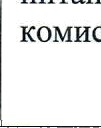 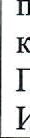 Фактический	рацион	питания	должен	питания,членысоответствоватьдействующемуПримерномуменю.комиссииФактический	рацион	питания	должен	питания,членысоответствоватьдействующемуПримерномуменю.комиссииФактический	рацион	питания	должен	питания,членысоответствоватьдействующемуПримерномуменю.комиссииФактический	рацион	питания	должен	питания,членысоответствоватьдействующемуПримерномуменю.комиссии1неделя1неделяСвоевременноприниматьиоплачиватьнадлежащим	Ответственныеобразом	оказанные	услуги	в	соответствии	с	сотрудники занастоящимКонтрактомиТехническимзаданием		организациюпитания,членыкомиссии.	Бухгалтерия.Своевременноприниматьиоплачиватьнадлежащим	Ответственныеобразом	оказанные	услуги	в	соответствии	с	сотрудники занастоящимКонтрактомиТехническимзаданием		организациюпитания,членыкомиссии.	Бухгалтерия.Своевременноприниматьиоплачиватьнадлежащим	Ответственныеобразом	оказанные	услуги	в	соответствии	с	сотрудники занастоящимКонтрактомиТехническимзаданием		организациюпитания,членыкомиссии.	Бухгалтерия.Своевременноприниматьиоплачиватьнадлежащим	Ответственныеобразом	оказанные	услуги	в	соответствии	с	сотрудники занастоящимКонтрактомиТехническимзаданием		организациюпитания,членыкомиссии.	Бухгалтерия.каждогокаждогоСвоевременноприниматьиоплачиватьнадлежащим	Ответственныеобразом	оказанные	услуги	в	соответствии	с	сотрудники занастоящимКонтрактомиТехническимзаданием		организациюпитания,членыкомиссии.	Бухгалтерия.Своевременноприниматьиоплачиватьнадлежащим	Ответственныеобразом	оказанные	услуги	в	соответствии	с	сотрудники занастоящимКонтрактомиТехническимзаданием		организациюпитания,членыкомиссии.	Бухгалтерия.Своевременноприниматьиоплачиватьнадлежащим	Ответственныеобразом	оказанные	услуги	в	соответствии	с	сотрудники занастоящимКонтрактомиТехническимзаданием		организациюпитания,членыкомиссии.	Бухгалтерия.Своевременноприниматьиоплачиватьнадлежащим	Ответственныеобразом	оказанные	услуги	в	соответствии	с	сотрудники занастоящимКонтрактомиТехническимзаданием		организациюпитания,членыкомиссии.	Бухгалтерия.месяцамесяцаСвоевременноприниматьиоплачиватьнадлежащим	Ответственныеобразом	оказанные	услуги	в	соответствии	с	сотрудники занастоящимКонтрактомиТехническимзаданием		организациюпитания,членыкомиссии.	Бухгалтерия.Своевременноприниматьиоплачиватьнадлежащим	Ответственныеобразом	оказанные	услуги	в	соответствии	с	сотрудники занастоящимКонтрактомиТехническимзаданием		организациюпитания,членыкомиссии.	Бухгалтерия.Своевременноприниматьиоплачиватьнадлежащим	Ответственныеобразом	оказанные	услуги	в	соответствии	с	сотрудники занастоящимКонтрактомиТехническимзаданием		организациюпитания,членыкомиссии.	Бухгалтерия.Своевременноприниматьиоплачиватьнадлежащим	Ответственныеобразом	оказанные	услуги	в	соответствии	с	сотрудники занастоящимКонтрактомиТехническимзаданием		организациюпитания,членыкомиссии.	Бухгалтерия.1развнеделюКонтрольсоблюденияусловийисроковхраненияпродуктовиготовойпродукцииКонтрольсоблюденияусловийисроковхраненияпродуктовиготовойпродукцииКонтрольсоблюденияусловийисроковхраненияпродуктовиготовойпродукцииОтветственныесотрудникизаорганизациюпитания,члены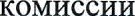 ВначалекаждогополугодияВначалекаждогополугодияПроверка	соблюдения	требованийоборудованию,инвентарюСАНПИН	кОтветственныесотрудникизаорганизациюпитания,члены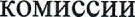 1развнеделю1развнеделюКонтроль	температурных	режимов	хранения	вхолодильномоборудовании.Контроль	температурных	режимов	хранения	вхолодильномоборудовании.Контроль	температурных	режимов	хранения	вхолодильномоборудовании.Ответственныесотрудникиза(Приотсутствиирегистрирующегоустройстваконтролятемпературногорежимавовремениинформациязаноситсяв«Журналучетатемпературного	режима	холодильногооборудования»)(Приотсутствиирегистрирующегоустройстваконтролятемпературногорежимавовремениинформациязаноситсяв«Журналучетатемпературного	режима	холодильногооборудования»)(Приотсутствиирегистрирующегоустройстваконтролятемпературногорежимавовремениинформациязаноситсяв«Журналучетатемпературного	режима	холодильногооборудования»)организациюпитания,членыкомиссии.ПредставителиИсполнителя.Ежедневно.Ежедневно.Контроль	за	доставкой	пищевых	продуктов.Контроль	за	доставкой	пищевых	продуктов.Контроль	за	доставкой	пищевых	продуктов.ОтветственныеДоставка	пищевых	продуктов	должнаДоставка	пищевых	продуктов	должнаДоставка	пищевых	продуктов	должнасотрудникизаосуществлятьсяссоблюдениемусловийирежимовосуществлятьсяссоблюдениемусловийирежимовосуществлятьсяссоблюдениемусловийирежимоворганизациюхранения,установленныхизготовителями пищевыххранения,установленныхизготовителями пищевыххранения,установленныхизготовителями пищевыхпитания,членыпродуктов,гигиеническихтребованийкусловиямпродуктов,гигиеническихтребованийкусловиямпродуктов,гигиеническихтребованийкусловиямкомиссиихраненияпищевыхпродуктовиправилтоварногохраненияпищевыхпродуктовиправилтоварногохраненияпищевыхпродуктовиправилтоварногососедства.		соседства.		соседства.		1развнеделю.Контроль	за	массой	порционных	блюд.	Maccaпорционныхблюддолжнаcooтветствоватьмассепорции,		указанной	в	примерном	меню.	Пpинарушении	технологии	приготовления	пищи,	а'также в случаенеготовности.блюдодопускаетсяквыдаче	только	после		устранения		выявленныхнедостатковКонтроль	за	массой	порционных	блюд.	Maccaпорционныхблюддолжнаcooтветствоватьмассепорции,		указанной	в	примерном	меню.	Пpинарушении	технологии	приготовления	пищи,	а'также в случаенеготовности.блюдодопускаетсяквыдаче	только	после		устранения		выявленныхнедостатковКонтроль	за	массой	порционных	блюд.	Maccaпорционныхблюддолжнаcooтветствоватьмассепорции,		указанной	в	примерном	меню.	Пpинарушении	технологии	приготовления	пищи,	а'также в случаенеготовности.блюдодопускаетсяквыдаче	только	после		устранения		выявленныхнедостатковОтветственныесотрудникизаорганизациюпитания, членыкомиссии1развнеделю.Контроль   засоблюдением   сроков   годности,температурновлажностногорежимаиусловийхраненияпищевыхпродуктов,установленныеизготовителемпсоответствующиесанитарно-эпидемиологическимтребованиямприхранении,продукции,втомчислескоропортящейсяиособоскоропортящейся,атакжеготовойкулинарнойпродукциииполуфабрикатов.	Контроль   засоблюдением   сроков   годности,температурновлажностногорежимаиусловийхраненияпищевыхпродуктов,установленныеизготовителемпсоответствующиесанитарно-эпидемиологическимтребованиямприхранении,продукции,втомчислескоропортящейсяиособоскоропортящейся,атакжеготовойкулинарнойпродукциииполуфабрикатов.	Контроль   засоблюдением   сроков   годности,температурновлажностногорежимаиусловийхраненияпищевыхпродуктов,установленныеизготовителемпсоответствующиесанитарно-эпидемиологическимтребованиямприхранении,продукции,втомчислескоропортящейсяиособоскоропортящейся,атакжеготовойкулинарнойпродукциииполуфабрикатов.	Ответственныесотрудникизаорганизациюпитания, членыкомиссии1развмесяц.Заседание	школьной	комиссии	по	питанию	сприглашением	классных	руководителей	1-9-хклассовповопросам:-Охватучащихсягорячимпитанием.Соблюдениесанитарно-гигиеническихтребований.Заседание	школьной	комиссии	по	питанию	сприглашением	классных	руководителей	1-9-хклассовповопросам:-Охватучащихсягорячимпитанием.Соблюдениесанитарно-гигиеническихтребований.Заседание	школьной	комиссии	по	питанию	сприглашением	классных	руководителей	1-9-хклассовповопросам:-Охватучащихсягорячимпитанием.Соблюдениесанитарно-гигиеническихтребований.Ответственныесотрудникизаорганизациюпитания,членыкомиссии	МетодическоеобеспечениеМетодическоеобеспечениеМетодическоеобеспечениеМетодическоеобеспечениеМетодическоеобеспечениеМетодическоеобеспечение1азвмесяц1азвмесяцОрганизация	консультаций	дляклассныхОтветственныеОтветственныеруководителей1-9классовповопросаморганизациипитаниясотрудникизаорганизациюпитания,члены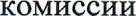 КонецучебногогодаОбобщениеираспространениеположительногоопытапо вопросаморганизациии развитияшкольногопитания.Ответственныесотрудникизаорганизациюпитания,членыкомиссииПОСТОЯННОРассматриватьобращенияобучающихся и/илиихзаконных представителей по вопросам качестваи/или порядка Услуг по организации питания вшколе.Ответственныесотрудникизаорганизациюпитания,члены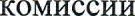 ВконцекаждогополугодияАнализпрактикиорганизациидежурствапостоловойОтветственныесотрудникизаорганизациюпитания,членыПлaнорганизацииработыпоулучшениюматериально-техническойбазыбуфета-раздаточнойЕжедневноКонтрольсанитарногосостоянияпищеблока(чистотапосуды, обеденногозала,подсобныхпомещений)Ответственныесотрудникизаорганизациюпитания,члены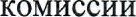 ПонеобходимостиЭстетическоеоформлениезаластоловойОтветственныесотрудникизаорганизациюпитания,членыкомиссииПонеобходимостиЗаменаустаревшегооборудованияОтветственныесотрудникизаорганизациюпитания,членыкомиссии1раз в месяцОсуществлятьпроверкусохранности,санитарно-техническогосостоянияпомещенияиоборудования пищеблока, а также егоиспользования по назначению, контроль зарациональнымрасходованиемресурсов(электроэнергии,водо-итеплоснабжения).Ответственныесотрудникизаорганизациюпитания,члeнамкомиссииПонеобходимостиСвоевременноорганизовыватьнапищеблокедезинсекционныеидератизационныеработы(профилактические и истребительные), дезинфекционныемероприятия.Ответственныесотрудникизаорганизациюпитания,членыкомиссииВоспитаниекультурыпитания,пропагандаздоровогообразажизнисредиучащихся	ВтечениемесяцаПроведениеклассныхчасовпотемаморганизацииправильногопитания.Ответственныесотрудники заорганизацию1раз в четвертьВыступлениенародительскихсобранияхповопросаморганизации питаниявшколе.Ответственныесотрудникизаорганизациюпитания,члены